[Svako iskustvo upišite posebno. Započnite s najnovijim.][Svaki obrazovni program upišite posebno. Započnite s najnovijim.][Izbrišite sva prazna polja.]OSOBNE INFORMACIJEZamijenite imenom/ima prezimenom/ima[Sva su polja u životopisu izborna. Izbrišite sva prazna polja.][Sva su polja u životopisu izborna. Izbrišite sva prazna polja.]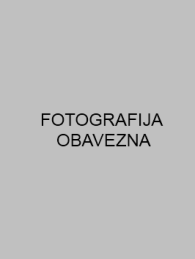  Zamijenite nazivom ulice, kućnim brojem, gradom, poštanskim brojem, državom. 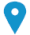  Zamijenite telefonskim brojem     Zamijenite brojem mobitela       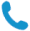 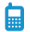  Zamijenite adresom/adresama e-pošte 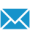 Zamijenite osobnom internetskom stranicom  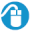 Zamijenite vrstom usluge za slanje istovremenih poruka Zamijenite korisničkim računom/ima e-pošte  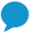 Spol Upišite spol | Datum rođenja dd/mm/gggg | Državljanstvo Unesite državljanstvo/a RADNO MJESTO NA KOJE SE PRIJAVLJUJETEZVANJEŽELJENO RADNO MJESTOSTUDIJ NA KOJI SE PRIJAVLJUJETEZamijenite radnim mjestom na koje se prijavljujete / zvanjem / željenim radnim mjestom / studijem na koji se prijavljujete (izbrišite nepotrebna polja u lijevom stupcu)RADNO ISKUSTVO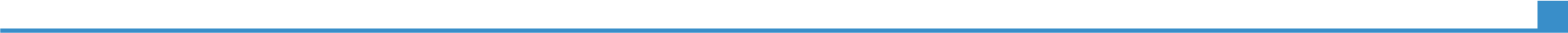 Zamijenite datumima (od - do)Zamijenite radnim mjestom na kojemu raditeZamijenite datumima (od - do)Zamijenite nazivom poslodavca i mjestom (ako je važno, navedite adresu i internetsku stranicu)Zamijenite datumima (od - do)Zamijenite glavnim aktivnostima i dužnostimaZamijenite datumima (od - do)Djelatnost ili sektor Zamijenite tipom djelatnosti ili sektorom OBRAZOVANJE I OSPOSOBLJAVANJEZamijenite datumima (od - do)Zamijenite dodijeljenom kvalifikacijomZamijenite razinom NKO-a ako je primjenjivoZamijenite datumima (od - do)Zamijenite nazivom i mjestom ustanove za obrazovanje ili osposobljavanje (ako je važno, navedite državu) Zamijenite nazivom i mjestom ustanove za obrazovanje ili osposobljavanje (ako je važno, navedite državu) Zamijenite datumima (od - do)Zamijenite popisom glavnih predmeta koje ste odslušali ili stečenih vještinaZamijenite popisom glavnih predmeta koje ste odslušali ili stečenih vještinaOSOBNE VJEŠTINEMaterinski jezikZamijenite materinskim jezikom/jezicimaZamijenite materinskim jezikom/jezicimaZamijenite materinskim jezikom/jezicimaZamijenite materinskim jezikom/jezicimaZamijenite materinskim jezikom/jezicimaOstali jeziciRAZUMIJEVANJE RAZUMIJEVANJE GOVOR GOVOR PISANJE Ostali jeziciSlušanje Čitanje Govorna interakcija Govorna produkcija Zamijenite jezikomUpišite stupanjUpišite stupanjUpišite stupanjUpišite stupanjUpišite stupanjZamijenite nazivom jezične potvrde. Upišite stupanj ako je primjenjivo.Zamijenite nazivom jezične potvrde. Upišite stupanj ako je primjenjivo.Zamijenite nazivom jezične potvrde. Upišite stupanj ako je primjenjivo.Zamijenite nazivom jezične potvrde. Upišite stupanj ako je primjenjivo.Zamijenite nazivom jezične potvrde. Upišite stupanj ako je primjenjivo.Zamijenite jezikomUpišite stupanjUpišite stupanjUpišite stupanjUpišite stupanjUpišite stupanjZamijenite nazivom jezične potvrde. Upišite stupanj ako je primjenjivo.Zamijenite nazivom jezične potvrde. Upišite stupanj ako je primjenjivo.Zamijenite nazivom jezične potvrde. Upišite stupanj ako je primjenjivo.Zamijenite nazivom jezične potvrde. Upišite stupanj ako je primjenjivo.Zamijenite nazivom jezične potvrde. Upišite stupanj ako je primjenjivo.Stupnjevi: A1/2: Početnik - B1/2: Samostalni korisnik - C1/2 Iskusni korisnikZajednički europski referentni okvir za jezikeStupnjevi: A1/2: Početnik - B1/2: Samostalni korisnik - C1/2 Iskusni korisnikZajednički europski referentni okvir za jezikeStupnjevi: A1/2: Početnik - B1/2: Samostalni korisnik - C1/2 Iskusni korisnikZajednički europski referentni okvir za jezikeStupnjevi: A1/2: Početnik - B1/2: Samostalni korisnik - C1/2 Iskusni korisnikZajednički europski referentni okvir za jezikeStupnjevi: A1/2: Početnik - B1/2: Samostalni korisnik - C1/2 Iskusni korisnikZajednički europski referentni okvir za jezikeKomunikacijske vještineZamijenite svojim komunikacijskim vještinama. Navedite u kojemu su kontekstu stečene. Primjer:dobre komunikacijske vještine stečene tijekom rada na mjestu direktora prodajeOrganizacijske / rukovoditeljske vještineZamijenite svojim organizacijskim / rukovoditeljskim vještinama. Navedite u kojemu su kontekstu stečene. Primjer: upravljanje (trenutačno vodim tim od desetoro ljudi)Poslovne vještine Zamijenite ostalim poslovnim vještinama koje nisu drugdje navedene. Navedite u kojemu su kontekstu stečene. Primjer: dobro vladanje postupcima upravljanja kvalitetom (trenutačno sam zadužen/a za reviziju kvalitete)Računalne vještineZamijenite svojim računalnim vještinama. Navedite u kojemu su kontekstu stečene. Primjer:dobro vladanje alatima Microsoft Office™ Ostale vještineZamijenite ostalim važnim vještinama koje nisu prethodno navedene. Navedite u kojemu su kontekstu stečene. Primjer:tesarstvoVozačka dozvola Zamijenite kategorijom/ama vozačke dozvole. Primjer:BDODATNE INFORMACIJEIzdanjaPrezentacijeProjektiKonferencijeSeminariPriznanja i nagradeČlanstvaPreporukeZamijenite važnim izdanjima, prezentacijama, projektima, konferencijama, seminarima, priznanjima i nagradama, članstvima, preporukama. Izbrišite nepotrebna polja u lijevom stupcu.Primjer izdanja:Kako napisati dobar životopis, New Associated Publishers, London, 2002. Primjer projekta:Nova gradska knjižnica u Devonu. Glavni arhitekt zadužen za oblikovanje, izvedbu, prikupljanje ponuda i nadzor gradilišta (2008.-2012.). znanstveni i stručni radoviNavesti znantsvene i stručne radove u kojima ste autor ili koautor